Upozornění pro občany obceve dnech 15.7. – 21.7. 2019 proběhne úplná uzavírka mostu přes řeku Desnou na silnici III/44636 mezi základní školou v Petrově nad Desnou a kostelem v Rapotíně, a to z důvodu budování provizorií pro objízdnou trasu následné úplné uzavírky silnice 1/11 při rekonstrukci mostů 11-096 a 11-097 přes Losinku a Desnou, která bude realizována od 22.7.2019.Situace – uzavírka mostu ve dnech  15.7. – 21.7.2019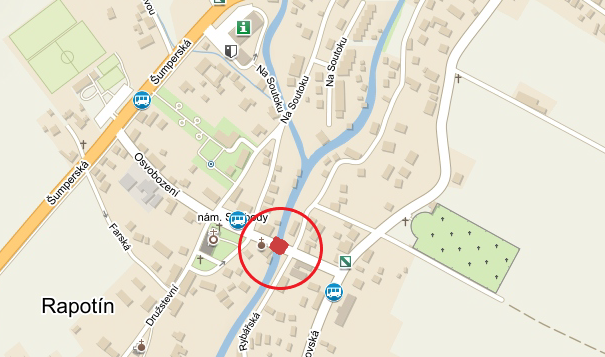 